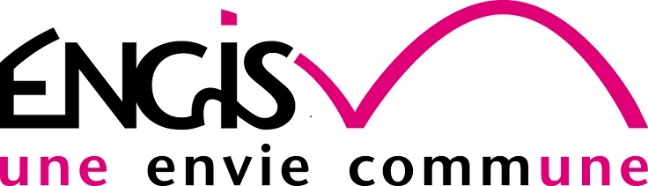 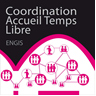 				Plaines de jeux 2024FICHE DE CANDIDATURE dûment complétée et signée à retourner à  Service Accueil Temps Libre – Rue Reine Astrid, 4-6 – 4480 Engis ou atl@engis.bePour le vendredi 29 mars 2024 au plus tard Être âgé(e) d’au moins 17 ans pour les moniteurs(trices) et aide-moniteurs(trices)                                          20 ans pour les chefs de plainesNOM : ……………………………………………………………	Prénom : …………………………………………………Numéro National : ……………………………….................. Nationalité : ………………………………… Lieu et date de naissance : ……………………………………………..… Adresse : …………………………………………………………………………………………………………………………………..                  ………………………………………………………………………………………………………………………………..… N° de téléphone ou GSM : …………………………………………………….Adresse mail : …………………………………………………………………………………………………………………………N° de compte en banque : BE………………………………………………………………………………………………….Je souhaite travailler *: Du 22 juillet au 02 août 2024Du 5 août au 16 août 2024Je postule pour * :Chef(fe) de plaineJe dispose d’un brevet ou d’un titre équivalent Moniteur(trice)Je dispose d’un brevet ou d’un titre équivalent Aide-moniteur(trice)Formation * :Enseignant(e) ou Educateur(trice)Accueillant(e) extrascolaireBrevet Centres de vacances CEMEAAutre (à préciser) ……………………………………………………………..........................................Sans formationNB : Avoir une formation pour « enfants à besoins spécifiques » est un plus.*Cocher ce qui convienthttps://www.msn.com/fr-be/feedA fournir avec la candidature :Un extrait de casier judiciaire (Modèle 2) ;Un extrait d’acte de naissance ;Un certificat médical attestant la bonne santé ;Pour le poste de chef de plaine, le brevet de secouriste est souhaité ;Pour le poste de moniteur uniquement :Une copie du brevet ou du diplôme ou du titre reconnu équivalent ;Le brevet d’européen de premier secours (BEPS) est souhaité mais non obligatoire.Remarques éventuelles : ………………………………………………………………………………………………………………………………………………………………………………………………………………………………………………………………………………………………Par la présente, je m’engage à satisfaire aux exigences du décret du 17/05/99 de l’O.N.E. relatif aux centres de vacances (consultable au bureau ou sur www.centres-de-vacances.be ) Date : 								Signature : Pour tout renseignement complémentaire, vous pouvez joindre Aurélie Laphaye (employée ATL) au 04/222.45.14